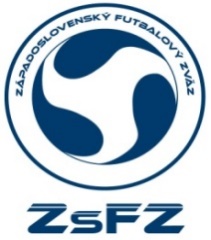 ZÁPADOSLOVENSKÝ FUTBALOVÝ ZVÄZWEST SLOVAK FOOTBALL ASSOCIATION94901 NITRA, RÁZUSOVA 23IČO: 17321794,tel.: 037/6523402, fax: 037/6554816, e-mail: zsfz@nextra.sk    ZÁPADOSLOVENSKÝ FUTBALOVÝ ZVÄZWEST SLOVAK FOOTBALL ASSOCIATION94901 NITRA, RÁZUSOVA 23IČO: 17321794,tel.: 037/6523402, fax: 037/6554816, e-mail: zsfz@nextra.skProgram utorok - 14.5.2019
do       14,00   Príchod na štadión ViOn Zlaté Moravce           14,15   Prezentácia, kontrola zdravotného stavu        14,30   TJ- zameraná na HČJ a PH        15,45   Teória           16,30   PZ: Modrí- Červení           18,00   Večera           18,30   Ukončenie zrazuVypracoval: Jakuš JozefHráči: SZABO  Jakub FK Dubnica BENEDIKOVIČ Samuel          FK Lok.TrnavaKUČERA AlexFK DubnicaMIZERÁK LeopoldFK Slovan LeviceFK Slovan LeviceGRUMBLÁK PeterFK Melčice- Lieskové PETRÁŠ OliverFŠRH Moravany n.V.FŠRH Moravany n.V.BEDNÁR DenisFK DubnicaPÚČEK Lukáš  FK DubnicaFK DubnicaNIPČA OliverViOn Zlaté MoravcePÁKOZDI MátéKFC KomárnoKFC KomárnoČMELO JakubMŠK PúchovGREGOROVIČ FilipPFK PiešťanyPFK PiešťanyŠADIBOL AdamPFK PiešťanyBALÁŽ SebastiánMŠK PúchovMŠK PúchovVÝROSTKO MatúšFKM Nové ZámkyŠINKO PeterFC Baník PrievidzaFC Baník PrievidzaALAN ZIAD WEISSFKM Nové ZámkyTÓTH DávidKFC KomárnoKFC KomárnoČERVEŇ TobiášFK DubnicaVAVRÍK TimotejMŠK PúchovMŠK PúchovMAGULA MatejFK Lok. TrnavaBOHANKA IgorSAVC Nové ZámkySAVC Nové ZámkyZIMANI MarioŠIMKO TimurNáhradníci:FC Baník Prievidza FK DubnicaBENEDIKOVIČ LukášFK Lok.TrnavaFK Lok.Trnava ŠTUPICKÝ MatúšBARÁT Marek BRUNNER Jakub MOTOŠICKÝ SamuelKFC KomárnoViOn Zlaté MoravceFK DubnicaMŠK Považská BystricaĎURIŠ ŠimonHITKA LukášPAVLÍK TomášTEPLIČKA  TimotejFC Baník PrievidzaViOn Zlaté MoravceChrenová NitraFK DubnicaFC Baník PrievidzaViOn Zlaté MoravceChrenová NitraFK DubnicaRealizačný team:Hlavný vedúci:  JAKUŠ Jozef                                             Tech. vedúci:  PISÁR Ján           Tréner 1: ADAMOVICS Tomáš                                         Zdravotník: JURENA Jozef                       Tréner 2: NECHALA Tadeáš                            Nominovaní hráči a realizačný tím sa dostavia dňa 14.5. 2019 (utorok) do 14.00 hod. do areálu futbalového štadióna   ViOn v Zlatých Moravciach . Ukončenie zrazu je   naplánované cca 14.5.2019 (utorok)  18,30 hod. Priniesť si treba: futbalová obuv(lisované kopačky, turfy),chrániče, šľapky, ponožky, teplákovú súpravu, hygienické potreby, brankári kompletnú výstroj,  hráči modrú a červenú tréning. výstroj.Nutné  je  priniesť  si    preukaz   poistenca!!!                TÁTO  NOMINAČNÁ  LISTINA SLÚŽI  AKO  OSPRAVEDLNENIE  DO  ŠKOLY !!!  Prípadné ospravedlnenie nahláste trénerovi na tel.č. 0907 498 383  alebo tech. vedúcemu 0911 352 340Za dovoz a odvoz nominovaných hráčov je zodpovedný FK za spolupráce rodičov.Jozef JAKUŠ                                                                                                                            Ivan HÁDEKRTM                                                                                                                                         vedúci sekretárRealizačný team:Hlavný vedúci:  JAKUŠ Jozef                                             Tech. vedúci:  PISÁR Ján           Tréner 1: ADAMOVICS Tomáš                                         Zdravotník: JURENA Jozef                       Tréner 2: NECHALA Tadeáš                            Nominovaní hráči a realizačný tím sa dostavia dňa 14.5. 2019 (utorok) do 14.00 hod. do areálu futbalového štadióna   ViOn v Zlatých Moravciach . Ukončenie zrazu je   naplánované cca 14.5.2019 (utorok)  18,30 hod. Priniesť si treba: futbalová obuv(lisované kopačky, turfy),chrániče, šľapky, ponožky, teplákovú súpravu, hygienické potreby, brankári kompletnú výstroj,  hráči modrú a červenú tréning. výstroj.Nutné  je  priniesť  si    preukaz   poistenca!!!                TÁTO  NOMINAČNÁ  LISTINA SLÚŽI  AKO  OSPRAVEDLNENIE  DO  ŠKOLY !!!  Prípadné ospravedlnenie nahláste trénerovi na tel.č. 0907 498 383  alebo tech. vedúcemu 0911 352 340Za dovoz a odvoz nominovaných hráčov je zodpovedný FK za spolupráce rodičov.Jozef JAKUŠ                                                                                                                            Ivan HÁDEKRTM                                                                                                                                         vedúci sekretárRealizačný team:Hlavný vedúci:  JAKUŠ Jozef                                             Tech. vedúci:  PISÁR Ján           Tréner 1: ADAMOVICS Tomáš                                         Zdravotník: JURENA Jozef                       Tréner 2: NECHALA Tadeáš                            Nominovaní hráči a realizačný tím sa dostavia dňa 14.5. 2019 (utorok) do 14.00 hod. do areálu futbalového štadióna   ViOn v Zlatých Moravciach . Ukončenie zrazu je   naplánované cca 14.5.2019 (utorok)  18,30 hod. Priniesť si treba: futbalová obuv(lisované kopačky, turfy),chrániče, šľapky, ponožky, teplákovú súpravu, hygienické potreby, brankári kompletnú výstroj,  hráči modrú a červenú tréning. výstroj.Nutné  je  priniesť  si    preukaz   poistenca!!!                TÁTO  NOMINAČNÁ  LISTINA SLÚŽI  AKO  OSPRAVEDLNENIE  DO  ŠKOLY !!!  Prípadné ospravedlnenie nahláste trénerovi na tel.č. 0907 498 383  alebo tech. vedúcemu 0911 352 340Za dovoz a odvoz nominovaných hráčov je zodpovedný FK za spolupráce rodičov.Jozef JAKUŠ                                                                                                                            Ivan HÁDEKRTM                                                                                                                                         vedúci sekretárRealizačný team:Hlavný vedúci:  JAKUŠ Jozef                                             Tech. vedúci:  PISÁR Ján           Tréner 1: ADAMOVICS Tomáš                                         Zdravotník: JURENA Jozef                       Tréner 2: NECHALA Tadeáš                            Nominovaní hráči a realizačný tím sa dostavia dňa 14.5. 2019 (utorok) do 14.00 hod. do areálu futbalového štadióna   ViOn v Zlatých Moravciach . Ukončenie zrazu je   naplánované cca 14.5.2019 (utorok)  18,30 hod. Priniesť si treba: futbalová obuv(lisované kopačky, turfy),chrániče, šľapky, ponožky, teplákovú súpravu, hygienické potreby, brankári kompletnú výstroj,  hráči modrú a červenú tréning. výstroj.Nutné  je  priniesť  si    preukaz   poistenca!!!                TÁTO  NOMINAČNÁ  LISTINA SLÚŽI  AKO  OSPRAVEDLNENIE  DO  ŠKOLY !!!  Prípadné ospravedlnenie nahláste trénerovi na tel.č. 0907 498 383  alebo tech. vedúcemu 0911 352 340Za dovoz a odvoz nominovaných hráčov je zodpovedný FK za spolupráce rodičov.Jozef JAKUŠ                                                                                                                            Ivan HÁDEKRTM                                                                                                                                         vedúci sekretárRealizačný team:Hlavný vedúci:  JAKUŠ Jozef                                             Tech. vedúci:  PISÁR Ján           Tréner 1: ADAMOVICS Tomáš                                         Zdravotník: JURENA Jozef                       Tréner 2: NECHALA Tadeáš                            Nominovaní hráči a realizačný tím sa dostavia dňa 14.5. 2019 (utorok) do 14.00 hod. do areálu futbalového štadióna   ViOn v Zlatých Moravciach . Ukončenie zrazu je   naplánované cca 14.5.2019 (utorok)  18,30 hod. Priniesť si treba: futbalová obuv(lisované kopačky, turfy),chrániče, šľapky, ponožky, teplákovú súpravu, hygienické potreby, brankári kompletnú výstroj,  hráči modrú a červenú tréning. výstroj.Nutné  je  priniesť  si    preukaz   poistenca!!!                TÁTO  NOMINAČNÁ  LISTINA SLÚŽI  AKO  OSPRAVEDLNENIE  DO  ŠKOLY !!!  Prípadné ospravedlnenie nahláste trénerovi na tel.č. 0907 498 383  alebo tech. vedúcemu 0911 352 340Za dovoz a odvoz nominovaných hráčov je zodpovedný FK za spolupráce rodičov.Jozef JAKUŠ                                                                                                                            Ivan HÁDEKRTM                                                                                                                                         vedúci sekretár